REVISED Draft Agendaprepared by the Office of the UnionDisclaimer:  this document does not represent UPOV policies or guidance	Welcome	Approval of the agenda	Developments concerning the Electronic Application Form (document UPOV/EAF/11/2)	Experiences of participating members of the Union (oral reports invited)5.	Future program for UPOV PRISMA (document UPOV/EAF/11/2)6.	Date of next meeting[End of document]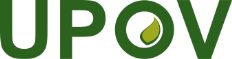 EInternational Union for the Protection of New Varieties of PlantsMeeting on the development of an electronic application formEleventh Meeting
Geneva, March 28, 2018UPOV/EAF/11/1 Rev.Original:  EnglishDate:  March 15, 2018